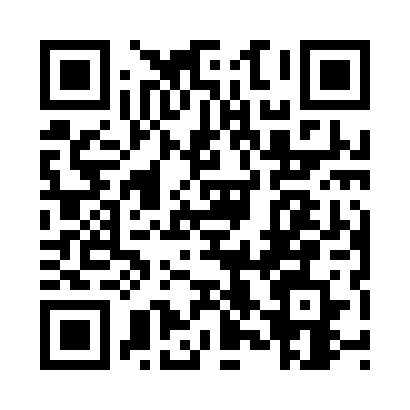 Prayer times for Queens Guard, Virginia, USAMon 1 Jul 2024 - Wed 31 Jul 2024High Latitude Method: Angle Based RulePrayer Calculation Method: Islamic Society of North AmericaAsar Calculation Method: ShafiPrayer times provided by https://www.salahtimes.comDateDayFajrSunriseDhuhrAsrMaghribIsha1Mon4:185:511:155:108:3810:112Tue4:185:511:155:108:3810:113Wed4:195:521:155:108:3810:114Thu4:205:521:155:108:3810:105Fri4:205:531:155:108:3810:106Sat4:215:531:155:108:3710:097Sun4:225:541:165:108:3710:098Mon4:235:541:165:108:3710:089Tue4:245:551:165:118:3610:0810Wed4:255:561:165:118:3610:0711Thu4:255:561:165:118:3610:0612Fri4:265:571:165:118:3510:0613Sat4:275:581:165:118:3510:0514Sun4:285:581:165:118:3410:0415Mon4:295:591:175:118:3410:0316Tue4:306:001:175:118:3310:0217Wed4:316:011:175:118:3310:0218Thu4:326:011:175:118:3210:0119Fri4:346:021:175:108:3110:0020Sat4:356:031:175:108:319:5921Sun4:366:041:175:108:309:5822Mon4:376:051:175:108:299:5723Tue4:386:051:175:108:289:5524Wed4:396:061:175:108:279:5425Thu4:406:071:175:108:279:5326Fri4:416:081:175:098:269:5227Sat4:436:091:175:098:259:5128Sun4:446:101:175:098:249:5029Mon4:456:101:175:098:239:4830Tue4:466:111:175:088:229:4731Wed4:476:121:175:088:219:46